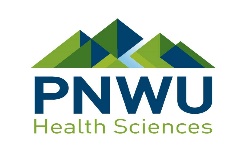                          111 University Parkway; Yakima, WA 98901 | P: 509-452-5100| F 509-452-5101 | HR@pnwu.edu_____________REQUEST FOR CRIMINAL HISTORY INFORMATION-CHILD/ADULT ABUSE INFORMATION ACT-RCW 43.43.830 THROUGH 43.43.845Applicant of Inquiry (please provide as much information as possible; name and date of birth are mandatory.)Applicant’s Name: _____________________________________________________________________________________________			Last				First				Middle	Alias/Maiden Name(s):_________________________________________________________________________________________			Last				First				Middle	Date of Birth: _______________________	Sex: ________________________	Race: ______________________________________	Month/Day/Year			Secondary dissemination of this criminal history record information response is prohibited unless in compliance with the statute.Purpose of this WATCH Form:		Employment        		Student Clinical Rotations	             	Volunteer/OtherHave you ever been convicted of a crime and/or released from confinement following a conviction related to theft, fraud, violence, and/or drug manufacture or distribution?  If yes, please give date, place and nature of each such conviction on a separate piece of paper and attach it to the application. Such conviction(s) may be relevant if job related, but is not an automatic bar from employment/rotation. Arrest or charges that have been expunged do not need to be disclosed.              	Yes_____     No_____Have you ever had findings made against you in any civil adjudicative proceeding?     			Yes_____     No_____If “yes” please explain:By signing this form I acknowledge that Pacific Northwest University of Health Sciences has permission to run a Washington State Patrol (WSP) Request for Criminal History Information and Child/Adult Abuse Information request.  I also acknowledge that completion of this form is official notification of an inquiry being made to WSP.Signed: __________________________________________________________		Date: _______________________________No, I would not like a copy of the WSP criminal history reportYes, I would like a copy of the WSP criminal history report